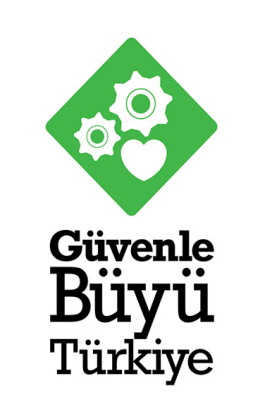 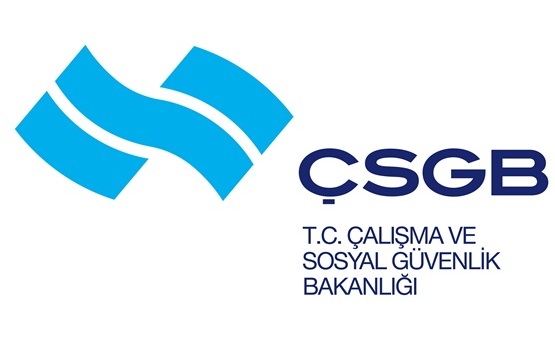 yemekhane VE MUTFAKLAR İÇİN KONTROL LİSTESİ2021-2022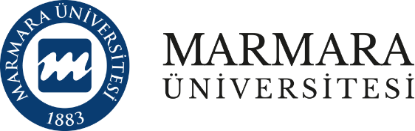 AMAÇ: Bu kontrol listesi, 20/6/2012 tarihli ve 6331 sayılı İş Sağlığı ve Güvenliği Kanunu ile 29/12/2012 tarihli ve 28512 sayılı Resmi Gazete`de yayımlanarak yürürlüğe giren İş Sağlığı ve Güvenliği Risk Değerlendirmesi Yönetmeliği uyarınca yemekhane ve mutfaklar için risk değerlendirmesinin gerçekleştirilmesi sürecinde yol göstermek amacıyla hazırlanmıştır. İZLENECEK YOL: Kontrol listesinde, Yemekhane ve Mutfaklarda iş sağlığı ve güvenliği açısından olması/yapılması gerekenler konu başlığı ile birlikte cümleler halinde verilmiştir. Cümledeki ifade; işyerinizde gözlemlediğiniz duruma uyuyorsa “evet”, uymuyorsa “hayır” kutucuğunu işaretleyiniz. “Hayır” kutucuğunu işaretleyerek doğru olmadığını düşündüğünüz her bir durum için alınması gereken önlemleri ilgili satırdaki karşılığına yazınız. Alınması gereken önlem ile ilgili sorumlu kişiler ve tamamlanacağı tarihi belirttikten sonra risk değerlendirmesini gerçekleştiren ekipteki kişilere dokümanın her bir sayfasını paraflatıp son sayfasının ilgili kısımlarını imzalatınız.Alınması gereken önlemlere karar verirken; riskin tamamen bertaraf edilmesi, bu mümkün değil ise riskin kabul edilebilir seviyeye indirilmesi için tehlike veya tehlike kaynaklarının ortadan kaldırılması, tehlikelinin, tehlikeli olmayanla veya daha az tehlikeli olanla değiştirilmesi ve riskler ile kaynağında mücadele edilmesi gerekmektedir.Önlemler uygulanırken toplu korunma önlemlerine, kişisel korunma önlemlerine göre öncelik verilmeli ve uygulanacak önlemlerin yeni risklere neden olmaması sağlanmalıdır.Birim/Bölüm Adı:Nace Kodu/Tehlike Sınıfı:YAPILIŞ TARİHİ:GEÇERLİLİK TARİHİ:İletişim Bilgileri:İşveren / İşveren Vekilinin Adı:Risk Değerlendirmesi Ekipleri:(Ad/Soyad/İmza)Risk Değerlendirmesi Yöntemi:
Risk Değerlendirmesi Ön Hazırlık Çalışması/ Check List YöntemiRisk Değerlendirmesi Ön Hazırlık Çalışması/ Check List YöntemiRisk Değerlendirmesi Ön Hazırlık Çalışması/ Check List YöntemiRisk Değerlendirmesi Ön Hazırlık Çalışması/ Check List YöntemiRisk Değerlendirmesi Ön Hazırlık Çalışması/ Check List YöntemiKonu BaşlığıKontrol ListesiEvetHayırAlınması Gereken ÖnlemSorumlu KişiTamamlanacağı TarihGENELZemin kayma veya düşmeyi önleyecek şekilde uygun malzeme ile kaplı olup ve iç ve dış zeminler (mekân girişi, merdivenler vs.)düzenli olarak kontrol ediliyor mu?GENELZeminde çökme, erime vb. deformasyonlar giderilmiş mi?GENELMerdiven genişlikleri ve basamak yükseklikleri uygun mu?GENELMerdivenler boyunca tırabzanlar mevcut olup tırabzan ayakları arasında uygun aralıklarla dikmeler veya düşmeyi önleyecek kapalı bloklar mevcut mu?GENELTemizlik yapılan alanda kaymayı önlemek için gerekli tedbirler alınıyor mu?GENELTütün (sigara) kullanımı kapalı alanlarda yasak mı?GENELÇatıdan, duvarlardan ya da zeminden su sızıntısı engellendi mi?GENELPencere alanı yeterince büyük mü? Doğal aydınlatmadan yeterince faydalanılıyor mu?GENELCam yüzeyler üzerinde kırık veya çatlak bulunmamakta ve uygun şekilde monte edilmiş mi?GENELÇöpler düzenli olarak ve uygun şekilde toplanıyor mu?GENELTuvalet ve lavabolar düzenli olarak temizleniyor mu?GENELTemiz hava akımı bulunmakla beraber tüm alanlar düzenli olarak havalandırılıyor mu?ÇALIŞMA ORTAMITüm alanlarda yeterli aydınlatma sağlanmış ve aydınlatmalar çalışır halde bulunuyor mu?ÇALIŞMA ORTAMIÇalışanlar, işlerini bitirdikten sonra bütün malzemeleri yerlerine yerleştiriyorlar mı?ÇALIŞMA ORTAMITüm alanların iç düzenlemesi yapılmış, eşya veya malzemelerin kolay ulaşılabilir olması sağlanıyor mu?ÇALIŞMA ORTAMIÇalışma ortamında, hastalıklara sebebiyet vererek işe devamsızlığa neden olabilecek koşullar önleniyor mu?ÇALIŞMA ORTAMIÇalışma ortamı sıcaklığı normal seviyelerde mi?ÇALIŞMA ORTAMIServis alanı ile mutfak arasındaki geçiş yolları çalışanların kapılara ya da diğer meslektaşlarına çarpma riski oluşturmayacak şekilde iyi düzenlendi mi?ÇALIŞMA ORTAMIÇalışanların sıcak yüzeyle ya da püsküren buharla temas edip yanması gibi tehlikeler önleniyor mu?ÇALIŞMA ORTAMIMutfak malzemeleri uygun şekilde depolanıyor mu? Çalışanların malzemeleri kendi üzerlerine devirmemeleri sağlandı mı?ÇALIŞMA ORTAMIMakine ve donanımlardan kaynaklanan gürültü yasal sınırlar içinde mi?ÇALIŞMA ORTAMIMakine ve donanımlardan kaynaklanan titreşim yasal sınırlar içinde mi?KESİCİ VE DELİCİ ALETLER(bıçak, satır vb.)Kesici ve delici aletler sadece bu konuda yetkili olan çalışanlar tarafından mı kullanılıyor?KESİCİ VE DELİCİ ALETLER(bıçak, satır vb.)Bu tür alet veya ekipmanlar kullanıldıktan sonra yerlerine kaldırılıyor mu?KESİCİ VE DELİCİ ALETLER(bıçak, satır vb.)Kesici veya delici alet veya ekipmanlar periyodik olarak kontrol ediliyor mu?HİJYENTüm alet ve gereçlerin kullanımında gerekli hijyen şartları sağlanıyor mu?HİJYENÇalışma esnasında kullanılan veya müşterilerin kullandığı malzemelerin steril biçimde temizlikleri yapılıyor mu?HİJYENÇalışanlar eldiven, bone ve gerekli olan diğer koruyucu giysileri temin ediyorlar mı?HİJYENTüm çalışanlara enfeksiyon riskini azaltmak için genel hijyen bilgisi verildi ve gerekli önlemler alındı mı?ELEKTRİKÇalışmalar sırasında kullanılan kablolu aletler takılma veya düşmeyi önleyecek şekilde kullanılıyor mu?ELEKTRİKKaçak akım rölesi ana elektrik hattına bağlı mı?ELEKTRİKTüm sigortaların korunaklı yerlerde olması sağlandı mı?ELEKTRİKElektrik/sigorta kutuları kilitlenmiş, yetkisiz kişilerin erişimleri önlendi mi?ELEKTRİKAçıkta kablo bulunmuyor ve  prizlerin sağlamlığı düzenli olarak kontrol ediliyor mu?ELEKTRİKElektrikli ekipmanlar düzenli olarak kontrol edilmekle beraber bozuk veya arızalı ekipmanların kullanımı engelleniyor mu?MAKİNA, ARAÇ VE GEREÇLERMakinaların hareketli parçaları koruma altına alındı mı?MAKİNA, ARAÇ VE GEREÇLERDilimleme ve doğrama araçları üzerinde güvenlik korumaları bulunuyor mu?MAKİNA, ARAÇ VE GEREÇLERMakinalar kazara/istemeden çalışmamakta ve acil durdurma mekanizmaları bulunmakta mı?MAKİNA, ARAÇ VE GEREÇLERMakinaları doğru kullanımı ve bakımı konusunda kullanım kılavuzları bulunuyor ve bu kılavuzlara uygun olarak kullanılıyorlar mı?MAKİNA, ARAÇ VE GEREÇLERMakina ve ekipmanların elektrik aksamına su veya diğer sıvıların temas ettirilmesi önlendi mi?MAKİNA, ARAÇ VE GEREÇLERSıcak sıvıların sıçramasına karşı uygun nitelikte eldiven ve iş elbisesi kullanılıyor mu?MAKİNA, ARAÇ VE GEREÇLERSıcak yağ ve sıvı içeren ekipmanlar kullanılmıyorken kapalı şekilde tutulmakta mı?YANGIN VE ACİL DURUMLARÇalışanların ateşle çalışmasından doğan herhangi bir yangın ya da patlama riskinin oluşması engelleniyor mu?YANGIN VE ACİL DURUMLARGaz kaçağına karşı gerekli önlemler alındı mı?YANGIN VE ACİL DURUMLARHavlu, peçete, elbezi gibi tutuşma tehlikesi olan eşyalar ocak ve fırınlardan uzak yerlerde tutuluyor mu?YANGIN VE ACİL DURUMLARKimyasal içerikleri nedeniyle alevlenebilir ürünler ya da basınçlı kaplar (gaz tüpleri, basınçlı pişirme kapları gibi); ısı, ışık ve diğer malzemelerden uzakta ve malzeme güvenlik formuna/ talimatlara uygun şekilde muhafaza ediliyor ve kullanılıyor mu?YANGIN VE ACİL DURUMLARKapı ve kaçış yollarını gösteren acil durum levhaları uygun yerlere yerleştirildi mi?YANGIN VE ACİL DURUMLARAcil duruma neden olan olaya ilişkin (yangın, gaz kaçağı, deprem vb.) telefon numaraları görünür yer(ler)e asıldı mı?YANGIN VE ACİL DURUMLARYeterli sayıda yangın söndürücü mevcut mu? Son kullanma tarihleri ve basınçları kontrol ediliyor mu?YANGIN VE ACİL DURUMLARTutuşma ya da dumanın geri tepmesi tehlikesi barındıran aspiratör ve bacalar (is, kurum vb. birikmeler için) düzenli olarak temizlenmektedir. YANGIN VE ACİL DURUMLARTüm çalışanlar yangın güvenliği ve acil durum planı hakkında bilgilendirildi mi?YANGIN VE ACİL DURUMLARİçerisinde yeterli malzeme bulunan ilkyardım dolabı bulunuyor mu?ELLE TAŞIMA VEERGONOMİAğır yüklerin elle kaldırılması ve taşınması önleniyor mu?ELLE TAŞIMA VEERGONOMİYüklerin kaldırılması, servis arabası gibi ekipmanların itilmesi veya çekilmesi uygun pozisyonlarda mı yapılıyor?ELLE TAŞIMA VEERGONOMİÇalışma ortamında çalışanların uygunsuz pozisyonlarda çalışmasını gerektiren durumlar önleniyor mu?ELLE TAŞIMA VEERGONOMİÇalışanlar işlerini yaparken çok uzak mesafelere uzanmaları önleniyor mu?ELLE TAŞIMA VEERGONOMİÇalışanlar uzun süre aynı pozisyonda çalışmaları önleniyor mu?ELLE TAŞIMA VEERGONOMİİşyerinin çalışma alanı rahat mı? Güvenli olarak çalışmalarını sağlayabilecek yeterli boş alan var mı?ELLE TAŞIMA VEERGONOMİAğır yüklerin uygunsuz şekilde kaldırılmasını, itilmesini ya da çekilmesini önleyecek kaldırma tertibatı var mı?ELLE TAŞIMA VEERGONOMİSıcak mutfak malzemelerinin taşınmasında ısıya dayanıklı eldivenler kullanılıyor mu?PSİKOSOSYAL ETKENLERÇalışanların görev tanımları yapıldı mı? İlave iş yükü oluşması engelleniyor mu?PSİKOSOSYAL ETKENLERÇalışma koşullarının iyileştirilmesine yönelik uygulamalara çalışanların katılımı sağlanıyor mu?PSİKOSOSYAL ETKENLERÇalışanlar, idarecilerinden ve deneyimli çalışma arkadaşlarından gerekli bilgi ve desteği alıyor mu?PSİKOSOSYAL ETKENLERÇalışanların müşteriler tarafından tehdit edilme, şiddete maruz kalma ve aşağılanması durumunda, yapması gerekenler ve alınan önlemler belirlendi mi?KAZALAR VE HASTALIKLARÇalışanların işe giriş raporları ve periyodik kontrolleri yaptırılıyor mu?KAZALAR VE HASTALIKLARİş kazaları ve meslek hastalıkları vakaları Sosyal Güvenlik Kurumuna rapor ediliyor mu?KAZALAR VE HASTALIKLARÇalışanların karşı karşıya kaldıkları önceden olmuş kazalar veya işe bağlı hastalıklar (düşme, yaralanma, yanık, ıslak çalışma nedeniyle cilt rahatsızlıkları vb.) incelenerek yeniden meydana gelmeleri önlenmekte mi?KAZALAR VE HASTALIKLARPaket servis yapan çalışanlar, araç kullanırken her türlü güvenlik tedbirlerine uymaları konusunda talimat verildi mi?EĞİTİM VE BİLGİLENDİRMEÇalışanlar iş sağlığı ve güvenliği konusunda eğitilmiş ve gerekli talimatlar verildi mi?EĞİTİM VE BİLGİLENDİRMEÇalışanlar yaptıkları işle ilgili olarak yeterli bilgiye sahip mi?EĞİTİM VE BİLGİLENDİRMEİlgili tüm çalışanlar mutfak araçları ve makinalarının doğru kullanılması konusunda eğitildi ve bilgilendirildi mi?EĞİTİM VE BİLGİLENDİRMEEğitim ve bilgilendirme ile ilgili belgeler kayıt altına alınıyor ve kayıtlar uygun şekilde muhafaza ediliyor mu?